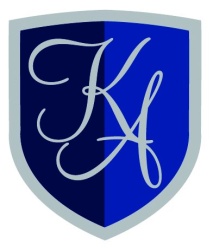 Teacher of DramaMainscale to UPS3The Drama department has played a key role in the success that the Academy has enjoyed to date.  It is a successful and highly regarded department, with a small team of well qualified, dedicated and enthusiastic teaching staff.  Each member of the department is strongly committed to the welfare and achievement of its students.The Role:We require an enthusiastic teacher qualified to teach Drama at Key Stages 3 and 4. We are committed to raising standards for our students and promote a character first driven education.  The Drama Department, led by Mr Eddie Jones, the Head of Department, teaches both GCSE Drama and A Level Theatre Studies following the AQA examination boards.  The King’s Academy is committed to high quality teaching as the basis for good learning and therefore for school improvement, and is committed to ambitious targets for academic achievement.  We have created a well-ordered environment where young people feel safe, are stimulated and challenged, and are enabled to succeed.  Performance Management for staff is central to this, and the Head of Department plays their full part in further developing the skills and aptitudes of each member of staff within the department.The King’s Academy has a specialism in Individualised Learning: up to 10% of our students carry statements for Hearing or Visual Impairment, or for Higher Learning Needs.  We have considerable expert staffing and resources to lead in this work and all staff contribute to the effective education of these and all our other students.  The school’s distinctive Christian ethos not only places supreme value on each member of the community, but fosters an enquiring and open mind to the major questions of existence within an underpinning framework of Christianity.  It is important that all staff are happy to work within this framework where the freedom to hold and express personal views and beliefs is protected and where staff and students of all faiths and none are welcome to be part of the school community.The King’s seeks a well-qualified enthusiast who can play a vital role in this dynamic department and who can meet and exceed the high expectations of the school and the wider community.Mr D DawesPrincipal